ИНСТРУКЦИЯ ПО РАБОТЕ С ZOOM (для студентов)Zoom — сервис для проведения видеоконференций и онлайн-встреч. Организовать встречу может любой, создавший учетную запись. Бесплатная учетная запись позволяет проводить видеоконференцию длительностью 40 минут.Оборудование: любое устройство, подключенное к Интернет; камера;микрофон.Как войти в конференцию?Установить на устройство (телефон, компьютер, планшет) программу Zoom  https://zoom.us/download Для установки на телефоне используйте Play Маркет.Зарегистрируйтесь, в поле имя введите номер группы, а в поле фамилия введите фамилию и имя.Нажмите на кнопку «Войти» (см. рисунок 1).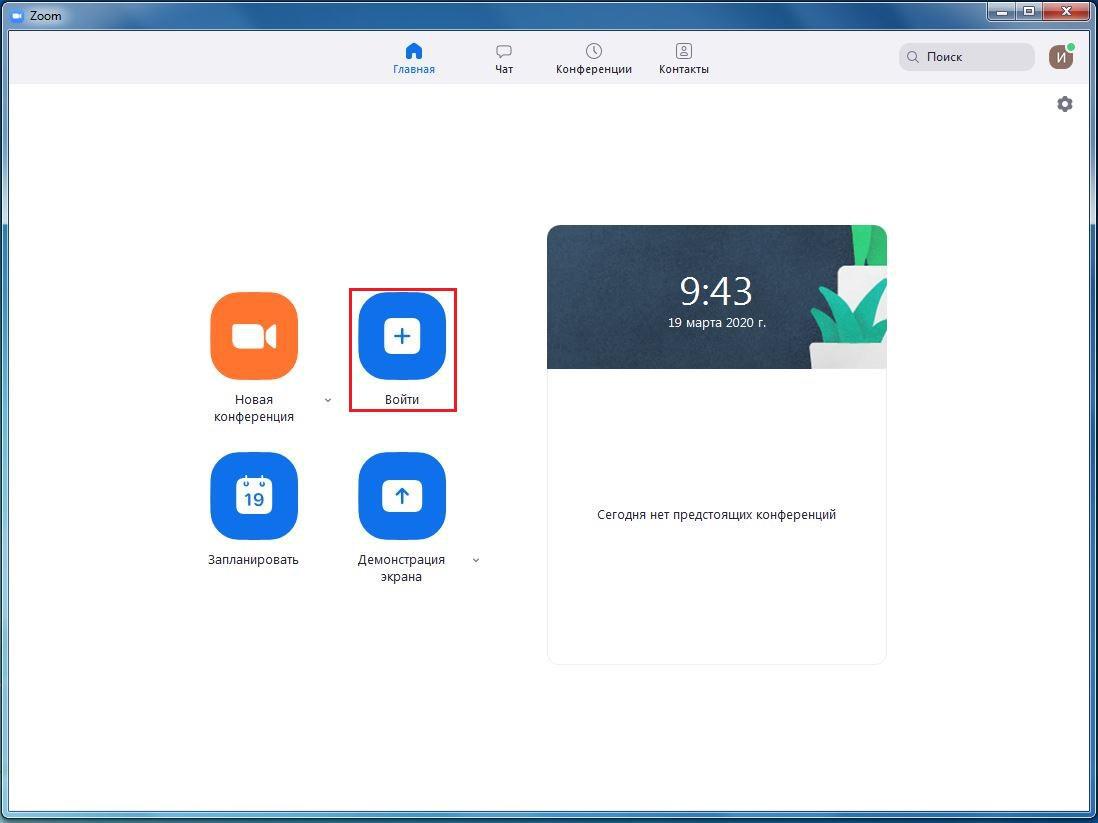 Введите идентификатор конференции, который указан в расписании занятий на сайте колледжа.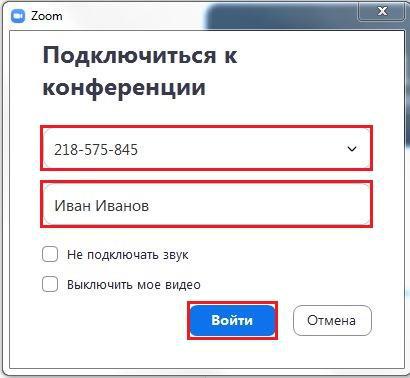 Выберите, хотите ли вы использовать звук и/или видео, и нажмите «Войти» (см. рисунок 5).